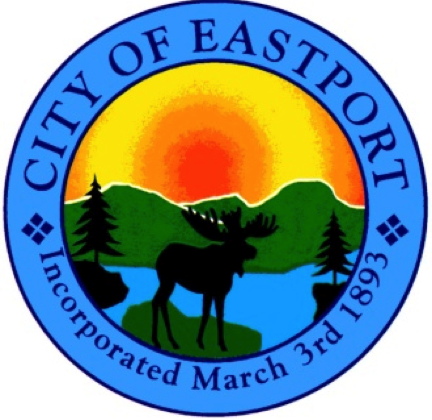 Eastport Maine Planning BoardCity Hall, 22 Washington StreetMeeting Date:  September 2, 2020Regular Meeting  6:00 PMZoom On-line MeetingJoin Zoom Meetinghttps://us02web.zoom.us/j/87413145568?pwd=YjZnQTNJUkEzMnJIaDJPOStQTVE3QT09Meeting ID: 874 1314 5568Passcode: 473687AGENDADate:  September 2, 2020Call to OrderAdjustments to the AgendaReview Minutes:  Public Hearing and Previous MeetingOld Business:  Update on Shoreland ZoningNew Business:  To consider an Earth Moving Permit for: 	Anthony Newcomb      9 Harris Point Road      Eastport, ME. 04631Open ForumSet Next Meeting Date & Agenda:  TBDAdjourn